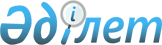 Е.С.Байжанов, Р.Қ.Жоламан туралыҚазақстан Республикасы Үкіметінің 2005 жылғы 24 тамыздағы N 865 Қаулысы

      Қазақстан Республикасының Үкіметі  ҚАУЛЫ ЕТЕДІ: 

      Ерлан Сапарұлы Байжанов Қазақстан Республикасының Мәдениет, ақпарат және спорт бірінші вице-министрі болып тағайындалсын, басқа жұмысқа ауысуына байланысты Рүстем Қабидоллаұлы Жоламан бұл қызметтен босатылсын.        Қазақстан Республикасының 

      Премьер-Министрі 
					© 2012. Қазақстан Республикасы Әділет министрлігінің «Қазақстан Республикасының Заңнама және құқықтық ақпарат институты» ШЖҚ РМК
				